lMADONAS NOVADA PAŠVALDĪBA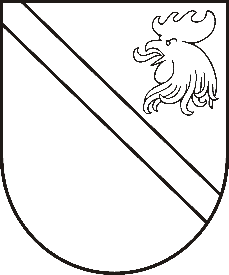 Reģ. Nr. 90000054572Saieta laukums 1, Madona, Madonas novads, LV-4801 t. 64860090, e-pasts: pasts@madona.lv ___________________________________________________________________________MADONAS NOVADA PAŠVALDĪBAS DOMESLĒMUMSMadonā2020.gada 26.novembrī						          	      		       Nr.494									       (protokols Nr.25, 2.p.)Par sociālā dzīvokļa statusa piešķiršanuDzelzavas pagasta pārvalde rosina piešķirt sociālā dzīvokļa statusu pašvaldībai piederošam labiekārtotam četru istabu dzīvoklim adresē Bērzu iela 19-19, Aizpurve, Dzelzavas pagasts, Madonas novads. Dzīvoklis atrodas Aizpurves ciema centrā, četru stāvu mājas 3.stāvā, ar kopējo platību 79,20 m2. Dzīvoklim ir divas atsevišķas istabas, trešā istaba caurstaigājama un saistīta ar ceturto istabu, virtuve, vanna un tualete, centrālā ūdens un apkures sistēma. Pēc Dzelzavas pagasta pārvaldes ieceres sociālo dzīvokli piedāvās maznodrošinātiem iedzīvotājiem un  sociāli mazaizsargātām ģimenēm. Jautājumu ir izskatījusi Madonas novada pašvaldības dzīvokļu jautājumu komisija, kura ar 19.11.2020. lēmumu Nr.354 (protokols nr.11,2.p.) piekrīt sociālā dzīvokļa statusa piešķiršanai pašvaldības dzīvoklim adresē Bērzu iela 19-19, Aizpurve, Dzelzavas pagasts, Madonas novads. 	Pamatojoties uz LR likumu “Par sociālajiem dzīvokļiem un sociālajām dzīvojamām mājām’’ 4.panta pirmo daļu: ’’(1) Jautājumu par sociālo dzīvokļu un sociālo dzīvojamo māju veidošanu izlemj pašvaldība, ņemot vērā tās administratīvajā teritorijā dzīvojošo sociāli maznodrošināto (trūcīgo) un sociāli mazaizsargāto personu (ģimeņu) pieprasījumu, kā arī pašvaldības iespējas. Sociālā dzīvokļa un sociālās dzīvojamās mājas statusu nosaka vai atceļ attiecīgās pašvaldības dome, pieņemot par to lēmumu’’ un 31.10.2013. Madonas novada pašvaldības Saistošo noteikumu Nr.35 ’’Par sociālām mājām un sociāliem dzīvokļiem Madonas novadā’’ 2.punktu: Sociālās mājas un sociālā dzīvokļa statusu nosaka ar Madonas novada domes lēmumu. Sociālā dzīvokļa statuss dzīvoklim var tikt noteikts, visai dzīvojamai mājai nosakot sociālās dzīvojamās mājas statusu, vai arī atsevišķam dzīvoklim dzīvojamā mājā, kurai netiek noteikts sociālās dzīvojamās mājas statuss”.Noklausījusies sniegto informāciju, atklāti balsojot: PAR – 15 (Artūrs Čačka, Andris Dombrovskis, Zigfrīds Gora, Antra Gotlaufa, Artūrs Grandāns, Gunārs Ikaunieks, Valda Kļaviņa, Agris Lungevičs, Valentīns Rakstiņš, Andris Sakne, Rihards Saulītis, Inese Strode, Aleksandrs Šrubs, Gatis Teilis, Kaspars Udrass), PRET – NAV, ATTURAS – 1 (Ivars Miķelsosn), Madonas novada pašvaldības dome NOLEMJ:Piešķirt sociālā dzīvokļa statusu pašvaldības dzīvoklim adresē Bērzu iela 19-19, Aizpurve, Dzelzavas pagasts, Madonas novads, LV-4873.Domes priekšsēdētājs					         	         A.LungevičsS.Deikmane 26318915